Produktový manažér pre dvierka: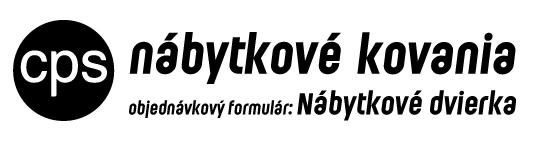 Karina Tomasoszkapredajna.nitra@cpsi.sk+421 910 912 037vyplní objednávateľ: vyplní dodávateľ: objednávateľ:mobil / e-mail:dátum:podpis objednávateľa:číslo objednávky:číslo objednávky:číslo objednávky:dátum prijatia:dátum objednania:dátum objednania:dátum objednania:dátum objednania:dátum objednania:počet kusov:počet kusov:počet kusov:m²:m²:SMS o dodaní:SMS o dodaní:podpis dodávateľa:podpis dodávateľa:PROFILPROFILPROFILFARBAFARBAFARBAVÝŠKAŠÍRKAŠÍRKAPLNÉ / ksSKLO / ksSKLO / ksPOZNÁMKAPOZNÁMKA1.1.xx2.2.xx3.3.xx4.4.xx5.5.xx6.6.xx7.7.xx8.8.xx9.9.xx10.10.xx11.11.xx12.12.xx13.13.xx14.14.xx15.15.xx16.16.xx17.17.xx18.18.xx19.19.xx20.20.xx21.21.xx22.22.xx